รายละเอียดของรายวิชาหมวดที่ 1 ข้อมูลทั่วไปหมวดที่ 2 จุดมุ่งหมายและวัตถุประสงค์หมวดที่ ๓  สรุปผลการจัดการเรียนการสอนของรายวิชาหมวดที่ ๔ ปัญหาและผลกระทบต่อการดำเนินการหมวดที่ ๕ การประเมินรายวิชาหมวดที่ ๖ แผนการปรับปรุง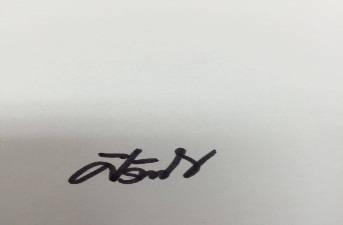                 (อาจารย์ศิริโสภา แสนบุญเวช)              อาจารย์ผู้รับผิดชอบรายวิชา/ผู้รายงาน			     			             20 เมษายน 2561     ตรวจสอบแล้ว                   (ผศ.ดร บุญล้อม ด้วงวิเศษ)                                                                             ประธานโปรแกรมวิชาการประถมศึกษา			                                    วันที่ 20 เดือน เมษายน พ.ศ.2561ชื่อสถาบันอุดมศึกษา        มหาวิทยาลัยราชภัฏกำแพงเพชรวิทยาเขต/คณะ/ภาควิชา   โปรแกรมวิชาการประถมศึกษารหัสและชื่อรายวิชา1264106 การจัดทำหนังสือสำหรับเด็กประถมศึกษา Book Writing for Elementary Children จำนวนหน่วยกิต           2(1-2-3)หลักสูตรและประเภทของรายวิชา     ครุศาสตร์บัณฑิต  สาขาวิชาการประถมศึกษา และเป็นวิชาเอกบังคับอาจารย์ผู้รับผิดชอบรายวิชาและอาจารย์     อาจารย์ศิริโสภา แสนบุญเวช Tel.088-2937141  E-mail: wankoy_siri@yahoo.comภาคการศึกษา / ชั้นปีที่เรียน     ภาคเรียนที่ 2/2560 นักศึกษาโปรแกรมวิชาการประถมศึกษา ชั้นปีที่ 3 (5811212/5811213) รายวิชาที่ต้องเรียนมาก่อน  (Pre-requisite)  (ถ้ามี)     ไม่มี รายวิชาที่ต้องเรียนพร้อมกัน  (Co-requisites)  (ถ้ามี)     ไม่มี สถานที่เรียน       คณะครุศาสตร์ มหาวิทยาลัยราชภัฎกำแพงเพชร วันที่จัดทำหรือปรับปรุงรายละเอียดของรายวิชาครั้งล่าสุด                20 เมษายน 25611.รายงานชั่วโมงการสอนจริงเทียบกับแผนการสอน1.รายงานชั่วโมงการสอนจริงเทียบกับแผนการสอน1.รายงานชั่วโมงการสอนจริงเทียบกับแผนการสอน1.รายงานชั่วโมงการสอนจริงเทียบกับแผนการสอน1.รายงานชั่วโมงการสอนจริงเทียบกับแผนการสอน1.รายงานชั่วโมงการสอนจริงเทียบกับแผนการสอน1.รายงานชั่วโมงการสอนจริงเทียบกับแผนการสอนหัวข้อหัวข้อจำนวนชั่วโมงตามแผนการสอนจำนวนชั่วโมงที่สอนจริงระบุเหตุผลที่การสอนจริงต่างจากแผนการสอนหากมีความแตกต่างเกิน ๒๕%ระบุเหตุผลที่การสอนจริงต่างจากแผนการสอนหากมีความแตกต่างเกิน ๒๕%ระบุเหตุผลที่การสอนจริงต่างจากแผนการสอนหากมีความแตกต่างเกิน ๒๕%1. การแนะนำซึ่งกันและกัน2. ชี้แจงเนื้อหารายวิชา    - เนื้อหารายวิชา   - วัตถุประสงค์ของรายวิชา   - กิจกรรมการเรียนการสอน   - การวัดผลประเมินผล3. ทดสอบก่อนนำเข้าสู่เนื้อหา1. การแนะนำซึ่งกันและกัน2. ชี้แจงเนื้อหารายวิชา    - เนื้อหารายวิชา   - วัตถุประสงค์ของรายวิชา   - กิจกรรมการเรียนการสอน   - การวัดผลประเมินผล3. ทดสอบก่อนนำเข้าสู่เนื้อหา22ประวัติและพัฒนาการหนังสือ วรรณกรรมสำหรับเยาวชนในไทยและต่างประเทศประวัติและพัฒนาการหนังสือ วรรณกรรมสำหรับเยาวชนในไทยและต่างประเทศ22การวางแผนโครงเรื่อง และเนื้อหาองค์ประกอบการทำหนังสือสำหรับเด็กการวางแผนโครงเรื่อง และเนื้อหาองค์ประกอบการทำหนังสือสำหรับเด็ก22หลักการจัดทำหนังสือนิทานให้เหมาะสมกับช่วงชั้น หลักการจัดทำหนังสือนิทานให้เหมาะสมกับช่วงชั้น 22บทร้อยกรอง กลอน4, กลอน8และโครงสี่สุภาพนำเนื้อเรื่องมาแต่งเป็นบทร้อยกรองบทร้อยกรอง กลอน4, กลอน8และโครงสี่สุภาพนำเนื้อเรื่องมาแต่งเป็นบทร้อยกรอง22MidtermMidtermMidtermMidtermMidtermMidtermMidtermการประเมินค่าวรรณกรรมการประเมินค่าวรรณกรรม222ออกแบบและจัดทำหนังสือเล็มเล็กก่อนทำหนังสือเล่มจริงออกแบบและจัดทำหนังสือเล็มเล็กก่อนทำหนังสือเล่มจริง222จัดทำนิทานสำหรับเด็กกลุ่มละ 1 เรื่องจัดทำนิทานสำหรับเด็กกลุ่มละ 1 เรื่อง222ประเมินผล จัดนิทรรศการ การจัดทำหนังสือนิทานสำหรับเด็กประเมินผล จัดนิทรรศการ การจัดทำหนังสือนิทานสำหรับเด็กประเมินผล จัดนิทรรศการ การจัดทำหนังสือนิทานสำหรับเด็กประเมินผล จัดนิทรรศการ การจัดทำหนังสือนิทานสำหรับเด็กประเมินผล จัดนิทรรศการ การจัดทำหนังสือนิทานสำหรับเด็กประเมินผล จัดนิทรรศการ การจัดทำหนังสือนิทานสำหรับเด็กประเมินผล จัดนิทรรศการ การจัดทำหนังสือนิทานสำหรับเด็กสอบปลายภาคสอบปลายภาคสอบปลายภาคสอบปลายภาคสอบปลายภาคสอบปลายภาคสอบปลายภาค2.หัวข้อที่สอนไม่ครอบคลุมตามแผน-2.หัวข้อที่สอนไม่ครอบคลุมตามแผน-2.หัวข้อที่สอนไม่ครอบคลุมตามแผน-2.หัวข้อที่สอนไม่ครอบคลุมตามแผน-2.หัวข้อที่สอนไม่ครอบคลุมตามแผน-2.หัวข้อที่สอนไม่ครอบคลุมตามแผน-2.หัวข้อที่สอนไม่ครอบคลุมตามแผน-หัวข้อที่สอนไม่ครอบคลุมตามแผน  (ถ้ามี)หัวข้อที่สอนไม่ครอบคลุมตามแผน  (ถ้ามี)นัยสำคัญของหัวข้อที่สอนไม่ครอบคลุมตามแผนนัยสำคัญของหัวข้อที่สอนไม่ครอบคลุมตามแผนนัยสำคัญของหัวข้อที่สอนไม่ครอบคลุมตามแผนนัยสำคัญของหัวข้อที่สอนไม่ครอบคลุมตามแผนแนวทางชดเชย-------3.ประสิทธิผลของวิธีสอนที่ทำให้เกิดผลการเรียนรู้ตามที่ระบุในรายละเอียดของรายวิชา 3.ประสิทธิผลของวิธีสอนที่ทำให้เกิดผลการเรียนรู้ตามที่ระบุในรายละเอียดของรายวิชา 3.ประสิทธิผลของวิธีสอนที่ทำให้เกิดผลการเรียนรู้ตามที่ระบุในรายละเอียดของรายวิชา 3.ประสิทธิผลของวิธีสอนที่ทำให้เกิดผลการเรียนรู้ตามที่ระบุในรายละเอียดของรายวิชา 3.ประสิทธิผลของวิธีสอนที่ทำให้เกิดผลการเรียนรู้ตามที่ระบุในรายละเอียดของรายวิชา 3.ประสิทธิผลของวิธีสอนที่ทำให้เกิดผลการเรียนรู้ตามที่ระบุในรายละเอียดของรายวิชา 3.ประสิทธิผลของวิธีสอนที่ทำให้เกิดผลการเรียนรู้ตามที่ระบุในรายละเอียดของรายวิชา ผลการเรียนรู้วิธีสอนที่ระบุในรายละเอียดรายวิชาวิธีสอนที่ระบุในรายละเอียดรายวิชาประสิทธิผลประสิทธิผลประสิทธิผลปัญหาของการใช้วิธีสอน  (ถ้ามี)  พร้อมข้อเสนอแนะในการแก้ไขผลการเรียนรู้วิธีสอนที่ระบุในรายละเอียดรายวิชาวิธีสอนที่ระบุในรายละเอียดรายวิชามีมีไม่มีปัญหาของการใช้วิธีสอน  (ถ้ามี)  พร้อมข้อเสนอแนะในการแก้ไขคุณธรรม จริยธรรม- บรรยาย พร้อมนำเสนอ และยกตัวอย่างโดยการสอดแทรกการพัฒนาคุณธรรม จริยธรรมที่เกี่ยวข้อง- ใช้การสอนแบบสื่อสารสองทาง  เปิดโอกาสให้นักศึกษามีการตั้งคำถามหรือตอบคำถามในเนื้อหา- อภิปรายเป็นรายบุคคล หรือเป็นรายกลุ่มในประเด็นสำคัญของเนื้อหา- ยกตัวอย่างเนื้อหา เพื่อชี้นำเปรียบเทียบจุดเด่นจุดด้อยชองลักษณะงานเขียนประเภทต่างๆ- จัดรูปแบบการเรียนรู้ในลักษณะกิจกรรมกลุ่มย่อย ในการเรียนรู้เนื้อหาในแต่ละส่วน- จัดสรรกำหนดเวลาให้นักศึกษาได้นำความรู้จากห้องเรียนไปปฏิบัติจริงในสถานศึกษา- บรรยาย พร้อมนำเสนอ และยกตัวอย่างโดยการสอดแทรกการพัฒนาคุณธรรม จริยธรรมที่เกี่ยวข้อง- ใช้การสอนแบบสื่อสารสองทาง  เปิดโอกาสให้นักศึกษามีการตั้งคำถามหรือตอบคำถามในเนื้อหา- อภิปรายเป็นรายบุคคล หรือเป็นรายกลุ่มในประเด็นสำคัญของเนื้อหา- ยกตัวอย่างเนื้อหา เพื่อชี้นำเปรียบเทียบจุดเด่นจุดด้อยชองลักษณะงานเขียนประเภทต่างๆ- จัดรูปแบบการเรียนรู้ในลักษณะกิจกรรมกลุ่มย่อย ในการเรียนรู้เนื้อหาในแต่ละส่วน- จัดสรรกำหนดเวลาให้นักศึกษาได้นำความรู้จากห้องเรียนไปปฏิบัติจริงในสถานศึกษาความรู้-ใช้การสอนที่เน้นผู้เรียนเป็นสำคัญ ได้แก่ การสอนบรรยายร่วมกับการสื่อสารสองทาง -การเรียนรู้แบบกลุ่มย่อย ร่วมมือกันเรียนรู้(CO-Operative Learning) เพื่อให้นักศึกษาได้มีส่วนร่วมและแลกเปลี่ยนความรู้ซึ่งกันและกัน-การเรียนรู้แบบพึ่งพาตนเอง  แสวงหาความรู้นอกเวลาเรียน-การเรียนรู้โดยอาจารย์เป็นผู้ชี้แนะ-ฝึกปฏิบัติจริงในสถานศึกษาโดยนำความรู้ภาคทฤษฏีไปปรับประยุกต์ใช้สอนโดยการบรรยายและฝึกปฏิบัติเนื้อหาที่เกี่ยวข้อง-ใช้การสอนที่เน้นผู้เรียนเป็นสำคัญ ได้แก่ การสอนบรรยายร่วมกับการสื่อสารสองทาง -การเรียนรู้แบบกลุ่มย่อย ร่วมมือกันเรียนรู้(CO-Operative Learning) เพื่อให้นักศึกษาได้มีส่วนร่วมและแลกเปลี่ยนความรู้ซึ่งกันและกัน-การเรียนรู้แบบพึ่งพาตนเอง  แสวงหาความรู้นอกเวลาเรียน-การเรียนรู้โดยอาจารย์เป็นผู้ชี้แนะ-ฝึกปฏิบัติจริงในสถานศึกษาโดยนำความรู้ภาคทฤษฏีไปปรับประยุกต์ใช้สอนโดยการบรรยายและฝึกปฏิบัติเนื้อหาที่เกี่ยวข้องความรู้พื้นฐานทางด้านทฤษฏี รวมถึงทักษะประสบการณ์ทางด้านการจัดการเรียนรู้ของผู้เรียนต่างกัน  เสริมให้กับผู้เรียนที่มีจุดอ่อนกระตุ้นให้ผู้เรียนสืบค้นแสวงหาความรู้เพิ่มเติมทักษะทางปัญญา- จัดกระบวนการเรียนการสอนที่ฝึกทักษะการคิด ทั้งในระดับบุคคลและกลุ่ม- จัดกระบวนการสอนที่เน้นให้ผู้เรียนได้มีส่วนร่วมในการเรียนอย่างเป็นรูปธรรม-จัดกระบวนการเรียนรู้ที่ปฏิบัติจริงในสถานการณ์จริงของสถานศึกษา- จัดกระบวนการเรียนการสอนที่ฝึกทักษะการคิด ทั้งในระดับบุคคลและกลุ่ม- จัดกระบวนการสอนที่เน้นให้ผู้เรียนได้มีส่วนร่วมในการเรียนอย่างเป็นรูปธรรม-จัดกระบวนการเรียนรู้ที่ปฏิบัติจริงในสถานการณ์จริงของสถานศึกษาทักษะความสัมพันธ์ระหว่างบุคคลและความรับผิดชอบ- เรียนรู้และศึกษาเนื้อหาที่ได้รับการถ่ายทอดและตัวอย่างต่างๆ - ศึกษาและฝึกหัดลงมือปฏิบัติจริง - มอบหมายภาระงานเป็นรายบุคคลและรายกลุ่ม - จัดกิจกรรมกลุ่มในการคิดวิเคราะห์ในประเด็นที่ให้ไปศึกษา - จัดให้มีกิจกรรมแลกเปลี่ยนความคิดเห็นและข้อซักถามระหว่างผู้เรียนและผู้สอน- เรียนรู้และศึกษาเนื้อหาที่ได้รับการถ่ายทอดและตัวอย่างต่างๆ - ศึกษาและฝึกหัดลงมือปฏิบัติจริง - มอบหมายภาระงานเป็นรายบุคคลและรายกลุ่ม - จัดกิจกรรมกลุ่มในการคิดวิเคราะห์ในประเด็นที่ให้ไปศึกษา - จัดให้มีกิจกรรมแลกเปลี่ยนความคิดเห็นและข้อซักถามระหว่างผู้เรียนและผู้สอนทักษะการวิเคราะห์เชิงตัวเลข การสื่อสารและการใช้เทคโนโลยีสารสนเทศ- แสดงความคิดเห็น และคิดวิเคราะห์ในประเด็นที่ให้ศึกษา-นำเสนอผลงานในรูปแบบที่แตกต่าง โดยใช้เทคโนโลยีในการนำเสนอ- ให้ค้นคว้าหาข้อมูล โดยใช้เทคโนโลยีเข้ามาช่วย- แสดงความคิดเห็น และคิดวิเคราะห์ในประเด็นที่ให้ศึกษา-นำเสนอผลงานในรูปแบบที่แตกต่าง โดยใช้เทคโนโลยีในการนำเสนอ- ให้ค้นคว้าหาข้อมูล โดยใช้เทคโนโลยีเข้ามาช่วยทักษะการจัดการเรียนรู้-จัดให้ผู้เรียนได้เรียนรู้ผ่านประสบการณ์ได้แก่การจัดทำแผนการสอน การผลิตสื่อ ประกอบการสอนการประเมิน ผู้เรียน-จัดให้ผู้เรียนได้เรียนรู้ผ่านประสบการณ์ได้แก่การจัดทำแผนการสอน การผลิตสื่อ ประกอบการสอนการประเมิน ผู้เรียน๔. ข้อเสนอการดำเนินการเพื่อปรับปรุงวิธีสอน-๔. ข้อเสนอการดำเนินการเพื่อปรับปรุงวิธีสอน-๔. ข้อเสนอการดำเนินการเพื่อปรับปรุงวิธีสอน-๔. ข้อเสนอการดำเนินการเพื่อปรับปรุงวิธีสอน-๔. ข้อเสนอการดำเนินการเพื่อปรับปรุงวิธีสอน-๔. ข้อเสนอการดำเนินการเพื่อปรับปรุงวิธีสอน-๔. ข้อเสนอการดำเนินการเพื่อปรับปรุงวิธีสอน-จุดมุ่งหมายของรายวิชา1. เพื่อให้นักศึกษามีความรู้ความเข้าใจเรื่องพัฒนาการหนังสือสำหรับเด็กและสามารถสร้างแผนภูมิมโนทัศน์ได้2. เพื่อให้นักศึกษามีความรู้เรื่องประเภทและรูปแบบของหนังสือสำหรับเด็กและสามารถอธิบายได้3.  เพื่อให้นักศึกษามีความความรู้พื้นฐานเกี่ยวกับหลักการขั้นตอนและเทคนิคการสร้างหนังสือสำหรับเด็ก4.เพื่อให้นักศึกษาสามารถ สำรวจหนังสือและนิตยสารสำหรับเด็กเพื่อวิเคราะห์และประเมินค่าและสามารถเลือกหนังสือให้เหมาะสมกับช่วงชั้นได้4.เพื่อให้นักศึกษาสามารถการประยุกต์ความรู้ด้านการจัดทำหนังและสามารถจัดทำหนังสือสำหรับเด็กได้จุดมุ่งหมายของรายวิชา1. เพื่อให้นักศึกษามีความรู้ความเข้าใจเรื่องพัฒนาการหนังสือสำหรับเด็กและสามารถสร้างแผนภูมิมโนทัศน์ได้2. เพื่อให้นักศึกษามีความรู้เรื่องประเภทและรูปแบบของหนังสือสำหรับเด็กและสามารถอธิบายได้3.  เพื่อให้นักศึกษามีความความรู้พื้นฐานเกี่ยวกับหลักการขั้นตอนและเทคนิคการสร้างหนังสือสำหรับเด็ก4.เพื่อให้นักศึกษาสามารถ สำรวจหนังสือและนิตยสารสำหรับเด็กเพื่อวิเคราะห์และประเมินค่าและสามารถเลือกหนังสือให้เหมาะสมกับช่วงชั้นได้4.เพื่อให้นักศึกษาสามารถการประยุกต์ความรู้ด้านการจัดทำหนังและสามารถจัดทำหนังสือสำหรับเด็กได้จุดมุ่งหมายของรายวิชา1. เพื่อให้นักศึกษามีความรู้ความเข้าใจเรื่องพัฒนาการหนังสือสำหรับเด็กและสามารถสร้างแผนภูมิมโนทัศน์ได้2. เพื่อให้นักศึกษามีความรู้เรื่องประเภทและรูปแบบของหนังสือสำหรับเด็กและสามารถอธิบายได้3.  เพื่อให้นักศึกษามีความความรู้พื้นฐานเกี่ยวกับหลักการขั้นตอนและเทคนิคการสร้างหนังสือสำหรับเด็ก4.เพื่อให้นักศึกษาสามารถ สำรวจหนังสือและนิตยสารสำหรับเด็กเพื่อวิเคราะห์และประเมินค่าและสามารถเลือกหนังสือให้เหมาะสมกับช่วงชั้นได้4.เพื่อให้นักศึกษาสามารถการประยุกต์ความรู้ด้านการจัดทำหนังและสามารถจัดทำหนังสือสำหรับเด็กได้จุดมุ่งหมายของรายวิชา1. เพื่อให้นักศึกษามีความรู้ความเข้าใจเรื่องพัฒนาการหนังสือสำหรับเด็กและสามารถสร้างแผนภูมิมโนทัศน์ได้2. เพื่อให้นักศึกษามีความรู้เรื่องประเภทและรูปแบบของหนังสือสำหรับเด็กและสามารถอธิบายได้3.  เพื่อให้นักศึกษามีความความรู้พื้นฐานเกี่ยวกับหลักการขั้นตอนและเทคนิคการสร้างหนังสือสำหรับเด็ก4.เพื่อให้นักศึกษาสามารถ สำรวจหนังสือและนิตยสารสำหรับเด็กเพื่อวิเคราะห์และประเมินค่าและสามารถเลือกหนังสือให้เหมาะสมกับช่วงชั้นได้4.เพื่อให้นักศึกษาสามารถการประยุกต์ความรู้ด้านการจัดทำหนังและสามารถจัดทำหนังสือสำหรับเด็กได้จุดมุ่งหมายของรายวิชา1. เพื่อให้นักศึกษามีความรู้ความเข้าใจเรื่องพัฒนาการหนังสือสำหรับเด็กและสามารถสร้างแผนภูมิมโนทัศน์ได้2. เพื่อให้นักศึกษามีความรู้เรื่องประเภทและรูปแบบของหนังสือสำหรับเด็กและสามารถอธิบายได้3.  เพื่อให้นักศึกษามีความความรู้พื้นฐานเกี่ยวกับหลักการขั้นตอนและเทคนิคการสร้างหนังสือสำหรับเด็ก4.เพื่อให้นักศึกษาสามารถ สำรวจหนังสือและนิตยสารสำหรับเด็กเพื่อวิเคราะห์และประเมินค่าและสามารถเลือกหนังสือให้เหมาะสมกับช่วงชั้นได้4.เพื่อให้นักศึกษาสามารถการประยุกต์ความรู้ด้านการจัดทำหนังและสามารถจัดทำหนังสือสำหรับเด็กได้จุดมุ่งหมายของรายวิชา1. เพื่อให้นักศึกษามีความรู้ความเข้าใจเรื่องพัฒนาการหนังสือสำหรับเด็กและสามารถสร้างแผนภูมิมโนทัศน์ได้2. เพื่อให้นักศึกษามีความรู้เรื่องประเภทและรูปแบบของหนังสือสำหรับเด็กและสามารถอธิบายได้3.  เพื่อให้นักศึกษามีความความรู้พื้นฐานเกี่ยวกับหลักการขั้นตอนและเทคนิคการสร้างหนังสือสำหรับเด็ก4.เพื่อให้นักศึกษาสามารถ สำรวจหนังสือและนิตยสารสำหรับเด็กเพื่อวิเคราะห์และประเมินค่าและสามารถเลือกหนังสือให้เหมาะสมกับช่วงชั้นได้4.เพื่อให้นักศึกษาสามารถการประยุกต์ความรู้ด้านการจัดทำหนังและสามารถจัดทำหนังสือสำหรับเด็กได้จุดมุ่งหมายของรายวิชา1. เพื่อให้นักศึกษามีความรู้ความเข้าใจเรื่องพัฒนาการหนังสือสำหรับเด็กและสามารถสร้างแผนภูมิมโนทัศน์ได้2. เพื่อให้นักศึกษามีความรู้เรื่องประเภทและรูปแบบของหนังสือสำหรับเด็กและสามารถอธิบายได้3.  เพื่อให้นักศึกษามีความความรู้พื้นฐานเกี่ยวกับหลักการขั้นตอนและเทคนิคการสร้างหนังสือสำหรับเด็ก4.เพื่อให้นักศึกษาสามารถ สำรวจหนังสือและนิตยสารสำหรับเด็กเพื่อวิเคราะห์และประเมินค่าและสามารถเลือกหนังสือให้เหมาะสมกับช่วงชั้นได้4.เพื่อให้นักศึกษาสามารถการประยุกต์ความรู้ด้านการจัดทำหนังและสามารถจัดทำหนังสือสำหรับเด็กได้2. วัตถุประสงค์ในการพัฒนา/ปรับปรุงรายวิชาวัตถุประสงค์ที่ต้องการให้นักศึกษาได้เรียนรู้ จึงได้มีการเพิ่มเติมเนื้อหาให้ครอบคลุมมากขึ้นดังนี้เพื่อพัฒนาการเรียนการสอนตามแผนพัฒนาหลักสูตรและให้สอดคล้องกับมาตรฐานการเรียนรู้พัฒนาเนื้อหาให้มีความเหมาะสมกับผู้เรียนและสามารถนำไปใช้ได้จริง2. วัตถุประสงค์ในการพัฒนา/ปรับปรุงรายวิชาวัตถุประสงค์ที่ต้องการให้นักศึกษาได้เรียนรู้ จึงได้มีการเพิ่มเติมเนื้อหาให้ครอบคลุมมากขึ้นดังนี้เพื่อพัฒนาการเรียนการสอนตามแผนพัฒนาหลักสูตรและให้สอดคล้องกับมาตรฐานการเรียนรู้พัฒนาเนื้อหาให้มีความเหมาะสมกับผู้เรียนและสามารถนำไปใช้ได้จริง2. วัตถุประสงค์ในการพัฒนา/ปรับปรุงรายวิชาวัตถุประสงค์ที่ต้องการให้นักศึกษาได้เรียนรู้ จึงได้มีการเพิ่มเติมเนื้อหาให้ครอบคลุมมากขึ้นดังนี้เพื่อพัฒนาการเรียนการสอนตามแผนพัฒนาหลักสูตรและให้สอดคล้องกับมาตรฐานการเรียนรู้พัฒนาเนื้อหาให้มีความเหมาะสมกับผู้เรียนและสามารถนำไปใช้ได้จริง2. วัตถุประสงค์ในการพัฒนา/ปรับปรุงรายวิชาวัตถุประสงค์ที่ต้องการให้นักศึกษาได้เรียนรู้ จึงได้มีการเพิ่มเติมเนื้อหาให้ครอบคลุมมากขึ้นดังนี้เพื่อพัฒนาการเรียนการสอนตามแผนพัฒนาหลักสูตรและให้สอดคล้องกับมาตรฐานการเรียนรู้พัฒนาเนื้อหาให้มีความเหมาะสมกับผู้เรียนและสามารถนำไปใช้ได้จริง2. วัตถุประสงค์ในการพัฒนา/ปรับปรุงรายวิชาวัตถุประสงค์ที่ต้องการให้นักศึกษาได้เรียนรู้ จึงได้มีการเพิ่มเติมเนื้อหาให้ครอบคลุมมากขึ้นดังนี้เพื่อพัฒนาการเรียนการสอนตามแผนพัฒนาหลักสูตรและให้สอดคล้องกับมาตรฐานการเรียนรู้พัฒนาเนื้อหาให้มีความเหมาะสมกับผู้เรียนและสามารถนำไปใช้ได้จริง2. วัตถุประสงค์ในการพัฒนา/ปรับปรุงรายวิชาวัตถุประสงค์ที่ต้องการให้นักศึกษาได้เรียนรู้ จึงได้มีการเพิ่มเติมเนื้อหาให้ครอบคลุมมากขึ้นดังนี้เพื่อพัฒนาการเรียนการสอนตามแผนพัฒนาหลักสูตรและให้สอดคล้องกับมาตรฐานการเรียนรู้พัฒนาเนื้อหาให้มีความเหมาะสมกับผู้เรียนและสามารถนำไปใช้ได้จริง2. วัตถุประสงค์ในการพัฒนา/ปรับปรุงรายวิชาวัตถุประสงค์ที่ต้องการให้นักศึกษาได้เรียนรู้ จึงได้มีการเพิ่มเติมเนื้อหาให้ครอบคลุมมากขึ้นดังนี้เพื่อพัฒนาการเรียนการสอนตามแผนพัฒนาหลักสูตรและให้สอดคล้องกับมาตรฐานการเรียนรู้พัฒนาเนื้อหาให้มีความเหมาะสมกับผู้เรียนและสามารถนำไปใช้ได้จริง๑.จำนวนนักศึกษาที่ลงทะเบียนเรียน                                                                  62   คน๑.จำนวนนักศึกษาที่ลงทะเบียนเรียน                                                                  62   คน๑.จำนวนนักศึกษาที่ลงทะเบียนเรียน                                                                  62   คน๒. จำนวนนักศึกษาที่คงอยู่เมื่อสิ้นสุดภาคการศึกษา                                                  62   คน๒. จำนวนนักศึกษาที่คงอยู่เมื่อสิ้นสุดภาคการศึกษา                                                  62   คน๒. จำนวนนักศึกษาที่คงอยู่เมื่อสิ้นสุดภาคการศึกษา                                                  62   คน๓.จำนวนนักศึกษาที่ถอน  (W)- คน๓.จำนวนนักศึกษาที่ถอน  (W)- คน๓.จำนวนนักศึกษาที่ถอน  (W)- คน๔. การกระจายของระดับคะแนน (เกรด)๔. การกระจายของระดับคะแนน (เกรด)๔. การกระจายของระดับคะแนน (เกรด)๕. ปัจจัยที่ทำให้ระดับคะแนนผิดปกติ    ไม่มี๕. ปัจจัยที่ทำให้ระดับคะแนนผิดปกติ    ไม่มี๕. ปัจจัยที่ทำให้ระดับคะแนนผิดปกติ    ไม่มี๖.   ความคลาดเคลื่อนจากแผนการประเมินที่กำหนดไว้ในรายละเอียดรายวิชา๖.   ความคลาดเคลื่อนจากแผนการประเมินที่กำหนดไว้ในรายละเอียดรายวิชา๖.   ความคลาดเคลื่อนจากแผนการประเมินที่กำหนดไว้ในรายละเอียดรายวิชา๖.๑ ความคลาดเคลื่อนด้านกำหนดเวลาการประเมิน ๖.๑ ความคลาดเคลื่อนด้านกำหนดเวลาการประเมิน ๖.๑ ความคลาดเคลื่อนด้านกำหนดเวลาการประเมิน ความคลาดเคลื่อนความคลาดเคลื่อนเหตุผล---๖.๒ ความคลาดเคลื่อนด้านวิธีการประเมินผลการเรียนรู้  ๖.๒ ความคลาดเคลื่อนด้านวิธีการประเมินผลการเรียนรู้  ๖.๒ ความคลาดเคลื่อนด้านวิธีการประเมินผลการเรียนรู้  ความคลาดเคลื่อนเหตุผลเหตุผล---๗.การทวนสอบผลสัมฤทธิ์ของนักศึกษา ๗.การทวนสอบผลสัมฤทธิ์ของนักศึกษา ๗.การทวนสอบผลสัมฤทธิ์ของนักศึกษา วิธีการทวนสอบสรุปผลสรุปผลในระหว่างกระบวนการสอนรายวิชา มีการทวนสอบผลสัมฤทธิ์ในการเรียนรู้ในแต่ละประเด็นหลักของแต่ละบท ตามที่ได้คาดหวังจากการเรียนรู้ในวิชา ซึ่งการทบทวนผลสัมฤทธิ์ของนักศึกษาของรายวิชาผู้สอนจะเป็นผู้ประเมินในภาพรวมทั้งหมด หลังจากนั้นจะมีการนำผลสัมฤทธิ์ของนักศึกษานำเสนอต่อประธานโปรแกรมวิชา และนำเสนอต่อคณบดีให้พิจารณาต่อไป นอกจากนี้ยังมีการประเมินผลทางเว็บไซด์ของโปรแกรมอีกทางหนี่งนักเรียนที่เข้าเรียนสม่ำเสมอ มีการวิเคราะห์แลกเปลี่ยนระหว่างเรียน ส่งงานทุกครั้ง จะทำข้อสอบได้ดีนักเรียนที่เข้าเรียนสม่ำเสมอ มีการวิเคราะห์แลกเปลี่ยนระหว่างเรียน ส่งงานทุกครั้ง จะทำข้อสอบได้ดี๑.  ประเด็นด้านทรัพยากรประกอบการเรียนและสิ่งอำนวยความสะดวก๑.  ประเด็นด้านทรัพยากรประกอบการเรียนและสิ่งอำนวยความสะดวกปัญหาในการใช้แหล่งทรัพยากรประกอบการเรียนการสอน  (ถ้ามี)ผลกระทบ--๒. ประเด็นด้านการบริหารและองค์กร๒. ประเด็นด้านการบริหารและองค์กรปัญหาด้านการบริหารและองค์กร(ถ้ามี)ผลกระทบต่อผลการเรียนรู้ของนักศึกษา--๑.ผลการประเมินรายวิชาโดยนักศึกษา  (แนบเอกสาร) ๑.๑ข้อวิพากษ์ที่สำคัญจากผลการประเมินโดยนักศึกษาผลการประเมินอยู่ในระดับดี๑.๒ความเห็นของอาจารย์ผู้สอนต่อข้อวิพากษ์ตามข้อ ๑.๑๒.  ผลการประเมินรายวิชาโดยวิธีอื่น ๒.๑ข้อวิพากษ์ที่สำคัญจากผลการประเมินโดยวิธีอื่นจากการสังเกตพฤติกรรมการเรียนการสอนของนักศึกษา  และประเมินจากผลการเรียนของนักศึกษา  ๒.๒ความเห็นของอาจารย์ผู้สอนต่อข้อวิพากษ์ตามข้อ ๒.๑กระตุ้นให้นักศึกษาพยายามดึงทักษะที่มีอยู่ มาใช้ในรายวิชาให้ได้มากที่สุด๑. ความก้าวหน้าของการปรับปรุงการเรียนการสอนตามที่เสนอในรายงาน/รายวิชาครั้งที่ผ่านมา๑. ความก้าวหน้าของการปรับปรุงการเรียนการสอนตามที่เสนอในรายงาน/รายวิชาครั้งที่ผ่านมาแผนการปรับปรุงที่เสนอในปีการศึกษา2559    ที่ผ่านมาผลการดำเนินการในรายวิชาการจัดทำหนังสือนิทานที่ผ่านมา มีการจัดทำหนังสือนิทานด้วยการวาดรูป และ รูปเล่มกระดาษ ซึ่งต้องทุ่มเทเวลา และงบประมาณค่อนข้างสูงในปีการศึกษานี้จึงได้เปลี่ยนการจัดทำหนังสือนิทานจากการทำรูปแบบเดิมเป็นหนังสือนิทานอิเล็กทรอนิกส์ ซึ่งเหมาะสมกับงบประมาณและระยะเวลา๒. การดำเนินการอื่น ๆ ในการปรับปรุงรายวิชา จัดหาเอกสาร ตำรา หรือ แหล่งอ้างอิงเรียนรู้ และ ให้นักศึกษาเกิดความคิดสร้างสรรค์มากขึ้น เพื่อกระตุ้นให้เกิดความสนใจเรียนและแสวงหาความรู้เพิ่มเติม ๒. การดำเนินการอื่น ๆ ในการปรับปรุงรายวิชา จัดหาเอกสาร ตำรา หรือ แหล่งอ้างอิงเรียนรู้ และ ให้นักศึกษาเกิดความคิดสร้างสรรค์มากขึ้น เพื่อกระตุ้นให้เกิดความสนใจเรียนและแสวงหาความรู้เพิ่มเติม ๒. การดำเนินการอื่น ๆ ในการปรับปรุงรายวิชา จัดหาเอกสาร ตำรา หรือ แหล่งอ้างอิงเรียนรู้ และ ให้นักศึกษาเกิดความคิดสร้างสรรค์มากขึ้น เพื่อกระตุ้นให้เกิดความสนใจเรียนและแสวงหาความรู้เพิ่มเติม ๓. ข้อเสนอแผนการปรับปรุงสำหรับภาคการศึกษา/ปีการศึกษาต่อไป๓. ข้อเสนอแผนการปรับปรุงสำหรับภาคการศึกษา/ปีการศึกษาต่อไป๓. ข้อเสนอแผนการปรับปรุงสำหรับภาคการศึกษา/ปีการศึกษาต่อไปข้อเสนอกำหนดเวลาที่แล้วเสร็จผู้รับผิดชอบปรับ และ เพิ่มเติมเนื้อหาในการเรียนการสอนให้ทันสมัยมากขึ้นก่อนการเรียนการสอนในภาคเรียนถัดไปอาจารย์ผู้สอน๔.  ข้อเสนอแนะของอาจารย์ผู้รับผิดชอบรายวิชา ต่ออาจารย์ผู้รับผิดชอบหลักสูตรจัดหาอุปกรณ์การเรียนการสอนบางอย่างเพิ่มเติม  เตรียมสำหรับกรณีที่มีจำนวนนักศึกษาเพิ่มขึ้น๔.  ข้อเสนอแนะของอาจารย์ผู้รับผิดชอบรายวิชา ต่ออาจารย์ผู้รับผิดชอบหลักสูตรจัดหาอุปกรณ์การเรียนการสอนบางอย่างเพิ่มเติม  เตรียมสำหรับกรณีที่มีจำนวนนักศึกษาเพิ่มขึ้น๔.  ข้อเสนอแนะของอาจารย์ผู้รับผิดชอบรายวิชา ต่ออาจารย์ผู้รับผิดชอบหลักสูตรจัดหาอุปกรณ์การเรียนการสอนบางอย่างเพิ่มเติม  เตรียมสำหรับกรณีที่มีจำนวนนักศึกษาเพิ่มขึ้น